Уважаемые жители Каратузского района!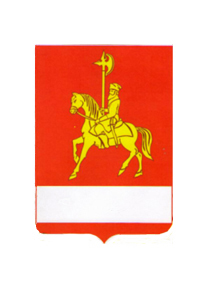 Министерством здравоохранения края разработан проект постановления Правительства края « Об утверждении порядка признания территории края лечебно-оздоровительной местностью или курортом местного значения» (далее - проект). Просим Вас принять участие в обсуждении данного проекта, свои предложения направить в адрес администрации района, расположенной по адресу: с. Каратузское, ул. Советская,21, в срок до 15 марта 2015 года.ПРАВИТЕЛЬСТВО КРАСНОЯРСКОГО КРАЯПОСТАНОВЛЕНИЕОб утверждении Порядка признания территории Красноярского края лечебно-оздоровительной местностью или курортом местного значенияВ соответствии со статьей 3 Федерального закона от 23.02.1995 № 26-ФЗ «О природных лечебных ресурсах, лечебно-оздоровительных местностях и курортах»,  статьей 103 Устава Красноярского края, статьей 13 Закона Красноярского края от 28.09.1995 № 7-174 «О природных лечебных ресурсах и лечебно-оздоровительных местностях Красноярского края», статьей 2 Закона Красноярского края от  26.05.2009 № 8-3237 «О разграничении отдельных полномочий органов государственной власти Красноярского края в сферах охраны здоровья граждан, обращения лекарственных средств и санитарно-эпидемиологического благополучия населения в Красноярском крае» ПОСТАНОВЛЯЮ:1. Утвердить Порядок признания территории Красноярского края лечебно-оздоровительной местностью или курортом местного значения согласно приложению.2. Опубликовать постановление на «Официальном интернет-портале правовой информации Красноярского края» (www.zakon.krskstate.ru).3. Постановление вступает в силу в день, следующий за днем его официального опубликования.Исполняющий обязанностиПриложениек постановлению ПравительстваКрасноярского краяот __________ № __________Порядок признания территории Красноярского края лечебно-оздоровительной местностью или курортом местного значенияНастоящий Порядок признания территории Красноярского края лечебно-оздоровительной местностью или курортом местного значения (далее – Порядок) устанавливает правила и процедуру  признания территории Красноярского края (далее – территория) лечебно-оздоровительной местностью или курортом местного значения.Территория признается лечебно-оздоровительной местностью или курортом местного значения решением органа местного самоуправления соответствующего муниципального образования Красноярского края (далее – орган местного самоуправления) по согласованию с министерством здравоохранения Красноярского края (далее – министерство).Для признания территории лечебно-оздоровительной местностью или курортом местного значения орган местного самоуправления представляет в министерство соответствующее предложение с приложением следующих документов:пояснительной записки, содержащей:обоснование необходимости придания территории статуса лечебно-оздоровительной местности или курорта местного значения, в том числе описание природных лечебных ресурсов данной территории, оценку ее пригодности для организации лечения и профилактики заболеваний, также для отдыха населения (для признания территории лечебно-оздоровительной местностью), оценку наличия и состояния зданий и сооружений, включая объекты инфраструктуры, необходимых для эксплуатации природных лечебных ресурсов территории, включая сведения об освоении и использовании территории  в лечебно-профилактических целях (для признания территории курортом);оценку последствий признания территории лечебно-оздоровительной местностью или курортом местного значения, включая установление границ и режима санитарной (горно-санитарной) охраны, для населения, проживающего на территории, и организаций, осуществляющих деятельность на территории;описание местоположения и сведения об общей площади территории, которую предлагается признать лечебно-оздоровительной местностью или курортом, в том числе о площади жилой, производственной, рекреационной зон и зоны специального назначения;заключений по результатам курортологических, гидрогеологических и иных исследований, определяющих кондиционное содержание полезных и вредных для человека компонентов природных лечебных ресурсов территории, их лечебные свойства;заключения государственной экологической экспертизы;кадастровых выписок об объектах недвижимости в составе территории, а также кадастрового плана территории;документов, подтверждающих право муниципальной собственности  на объекты недвижимости в составе территории;выписок из единого государственного реестра юридических лиц о санаторно-курортных организациях, организациях отдыха и оздоровления, осуществляющих деятельность на территории (для признания территории курортом);проекта границ и режима санитарной (горно-санитарной) охраны территории.Копии документов, не заверенные организацией, выдавшей соответствующие документы, представляются с предъявлением оригинала.Министерство в течение 60 дней с даты поступления предложения органа местного самоуправления в министерство рассматривает его, принимает решение о согласовании признания территории лечебно-оздоровительной местностью или курортом местного значения или об отказе в таком согласовании и направляет органу местного самоуправления письменное уведомление о принятом решении. В случае принятия решения об отказе в согласовании признания территории лечебно-оздоровительной местностью или курортом местного значения в уведомлении указывается причина отказа.Решение об отказе в согласовании признания территории лечебно-оздоровительной местностью или курортом местного значения принимается в случае:несоответствия территории требованиям, установленным для лечебно-оздоровительной местности или курорта местного значения статьями 1, 3 Федерального закона от 23.02.1995 № 26-ФЗ «О природных лечебных ресурсах, лечебно-оздоровительных местностях и курортах»;отсутствия какого-либо из документов, указанных в пункте 3 Порядка, либо отсутствия в представленных документах сведений, указанных в пункте 3 Порядка.Орган местного самоуправления в течение 30 дней со дня получения уведомления министерства о согласовании признания территории лечебно-оздоровительной местностью или курортом местного значения издает правовой акт о признании территории лечебно-оздоровительной местностью или курортом местного значения.Исполняющий обязанностиминистра здравоохраненияКрасноярского края 							В.Н. ЯнинАДМИНИСТРАЦИЯ КАРАТУЗСКОГО РАЙОНАПОСТАНОВЛЕНИЕ11.03.2015                     					                           с. Каратузское              						                      № 226-пО внесении изменений в постановление администрации Каратузского района от 31.10.2013 № 1126-п «Об утверждении муниципальной программы «Развитие сельского хозяйства в Каратузском районе»»В соответствии со статьей 179 Бюджетного кодекса Российской Федерации, постановлением администрации Каратузского района от 29.07.2013 № 738-п «Об утверждении Порядка принятия решений о разработке муниципальных программ Каратузского района, их формировании и реализации», руководствуясь ст. 28 Устава МО «Каратузский район». ПОСТАНОВЛЯЮ:Внести в постановление администрации Каратузского района от 31.10.2013 № 1126-п «Об утверждении муниципальной программы «Развитие сельского хозяйства в Каратузском районе»» следующие изменения:В Приложении № 2 к подпрограмме «Устойчивое развитие сельских территорий МО «Каратузский район»»:Строку «Приобретение: устройство ранцевое разбрызгивающее SR 420 (моторный двигатель) 4203-011-2611» изменить и изложить в новой редакции:Строку «Приобретение гербицидов сплошного действия для проведения работ по уничтожению очагов произрастания дикорастущей конопли» изменить и изложить в новой редакции:2. Контроль за исполнением настоящего постановления возложить на Г.М. Адольф, заместителя главы администрации района по социальным вопросам.3. Постановление вступает в силу  со дня, следующего за днем его официального опубликования в периодическом печатном издании Вести муниципального образования «Каратузский район».Глава администрации района             				                                                    Г.И. Кулаковаг. Красноярск№ первого заместителяГубернатора края – председателяПравительства края                                                               В.П. ТоменкоПриобретение: устройство ранцевое разбрызгивающее SR 420 (моторный двигатель) 4203-011-2611Администрация Каратузского района001 0412163160524425320057Уничтожение очагов произрастания дикорастущей конопли на территории поселений 85,3 гаПриобретение гербицидов сплошного действия для проведения работ по уничтожению очагов произрастания дикорастущей коноплиАдминистрация Каратузского района  001 04121631606 24438,3435050181,3Уничтожение очагов произрастания дикорастущей конопли на территории поселений 85,3 га